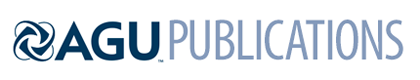 Geophysical Research LettersSupporting Information forInterannual Variability of Lower Equatorial Intermediate Current Response to ENSO in the Western PacificQiang Ma1,2,3,4, Jianing Wang1,2,3,4*, Fan Wang1,2,3,4*, Dongxiao Zhang5,6, Zhixiang Zhang1,2,3,4, Yilong Lyu1,2.1 Key Laboratory of Ocean Circulation and Waves, Institute of Oceanology, Chinese Academy of Sciences, Qingdao, China2 Function Laboratory for Ocean Dynamics and Climate, Pilot National Laboratory for Marine Science and Technology Qingdao, Qingdao, China3 Center for Ocean Mega-Science, Chinese Academy of Sciences, Qingdao, China4 University of Chinese Academy of Sciences, Beijing, China5Joint Institute for the Study of the Atmosphere and Ocean, University of Washington, Seattle, Washington, USA, 6 Pacific Marine and Environmental Laboratory, NOAA, Seattle, Washington, USAContents of this file Figures S1 to S3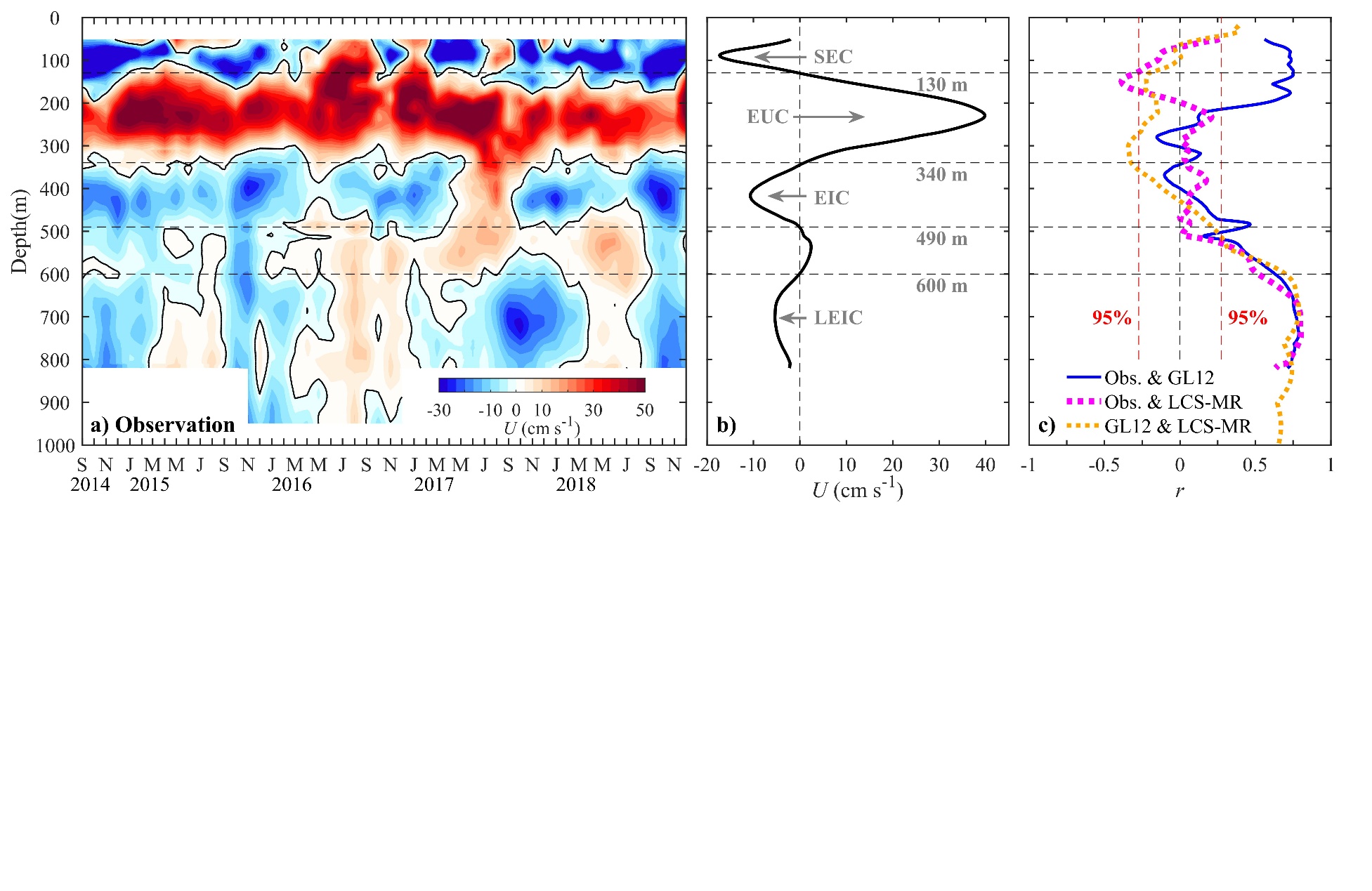 Figure S1. (a) Time-depth variations of observed monthly zonal current U during September 2014-December 2018 at 0º, 142ºE. (b) The vertical distributions of (b) observed time-averaged U and (c) zero-lag correlation coefficients r between observed and modeled zonal current anomaly Ua. The depth ranges of zonal currents are indicated in panel b. The red dashed lines in panel c denote coefficients that are significant at 0.05 level.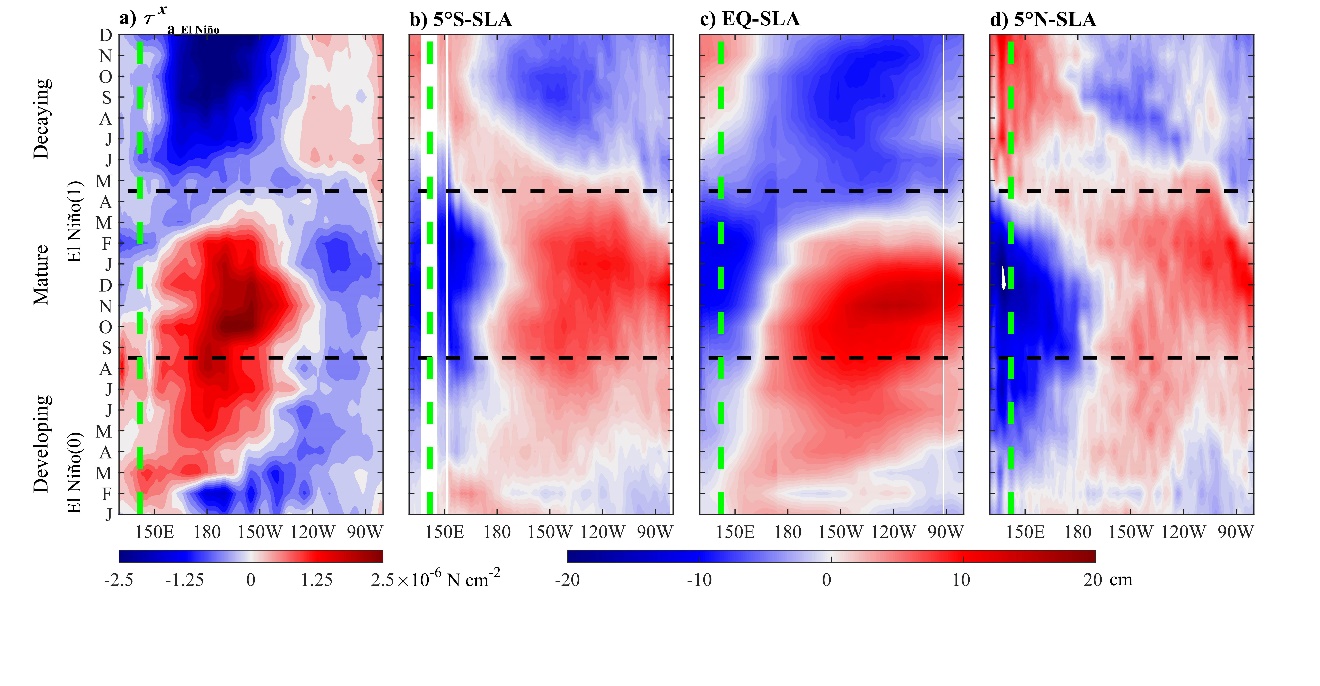 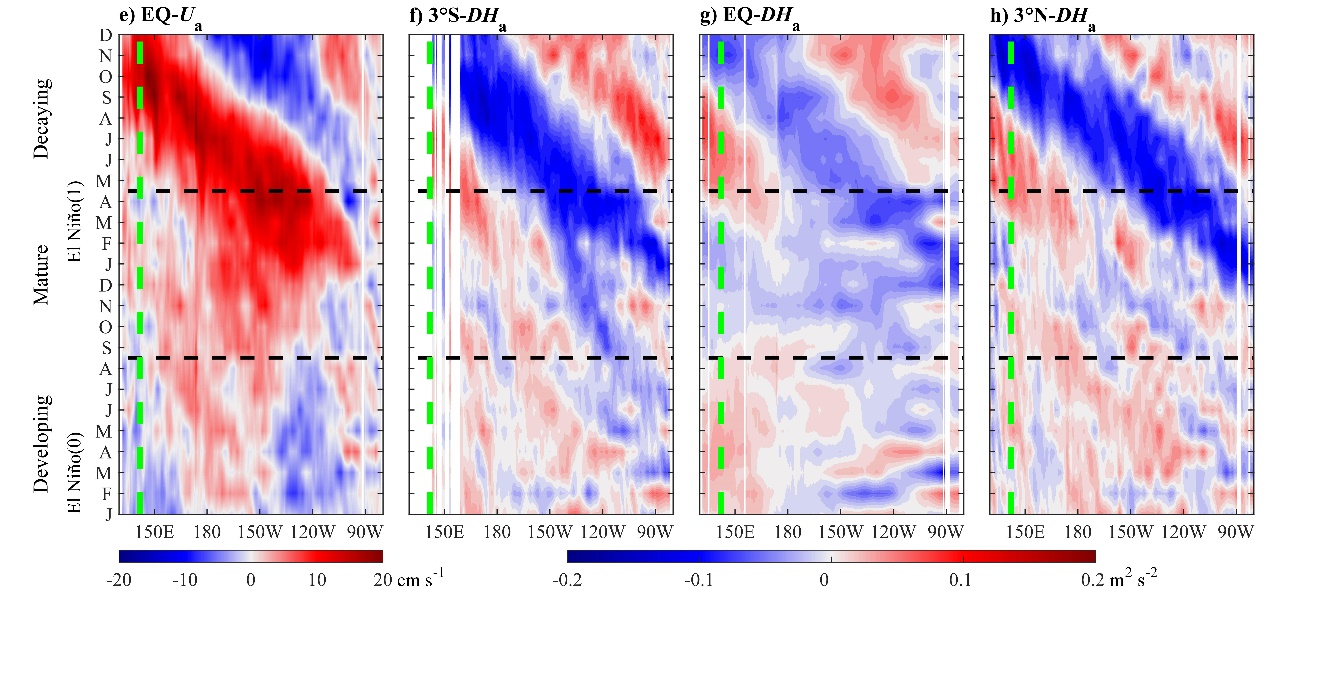 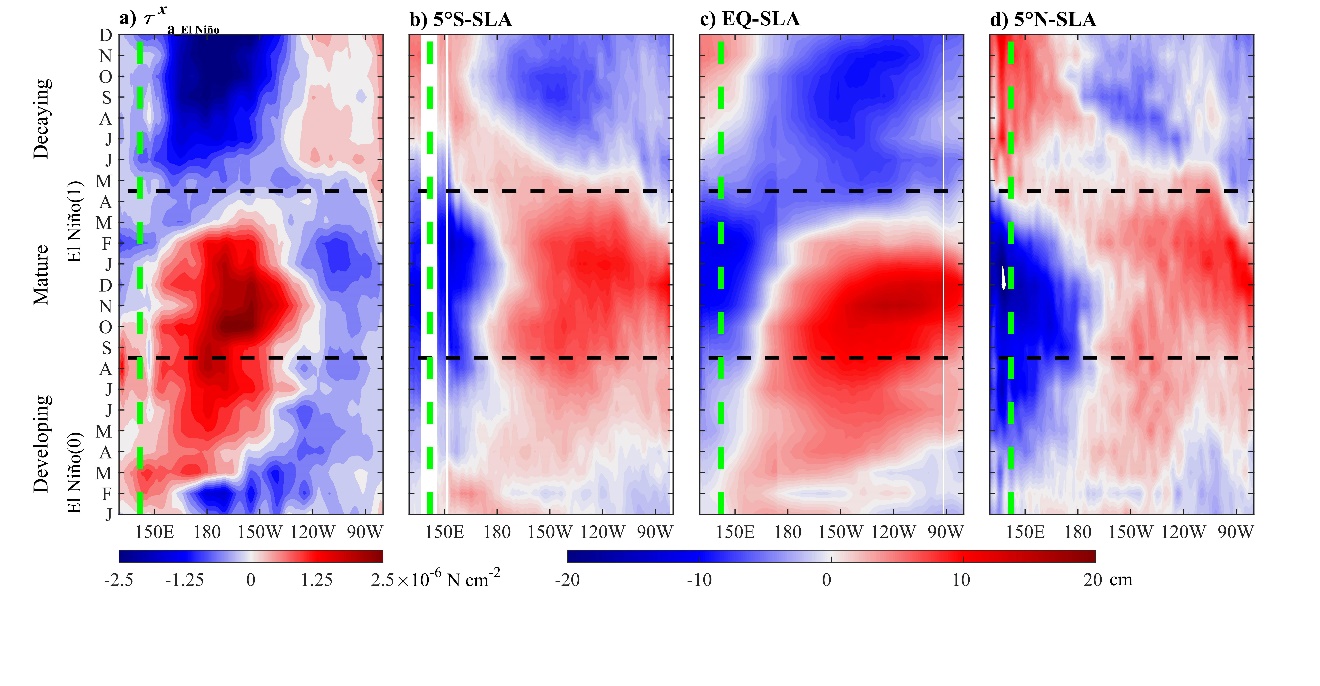 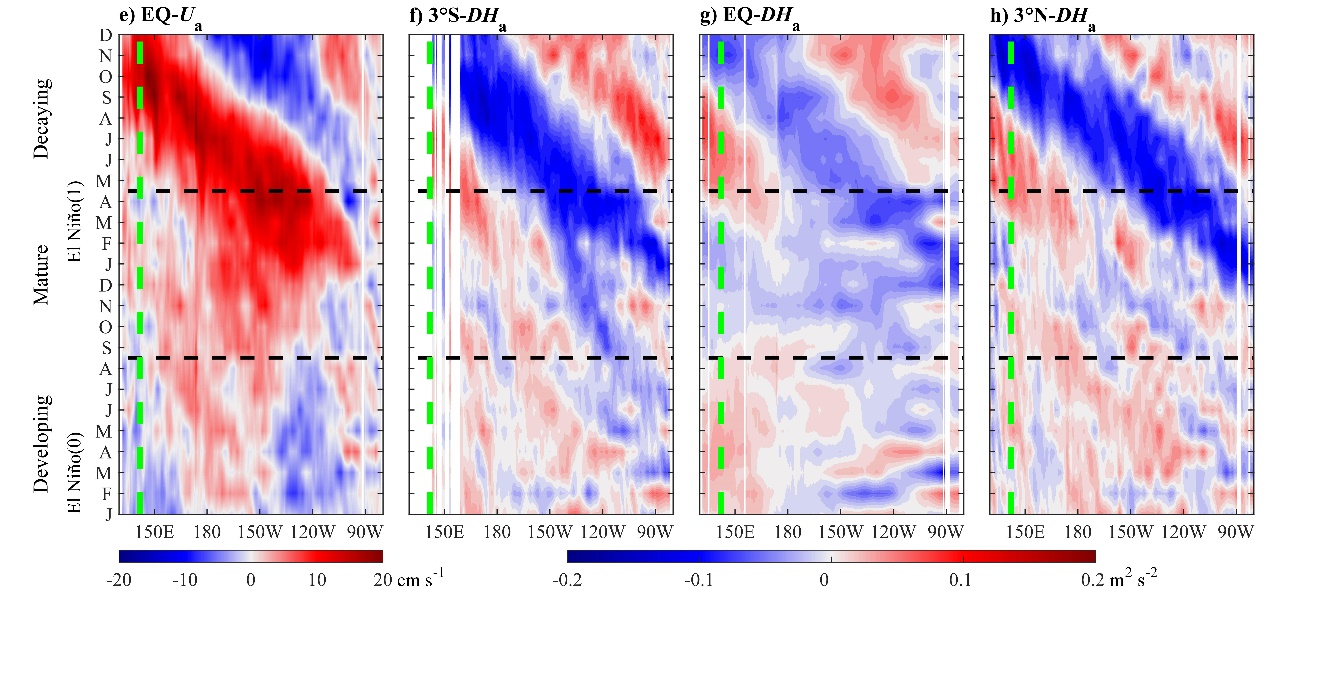 Figure S2. Longitude-time plots of composite (a) ERA-Interim zonal wind stress anomaly (τxa_El Niño) averaged between 5S-5N, SLA along (b) 5S, (c) the equator, and (d) 5N, (e) Ua at the equator, and dynamic height anomaly DHa along (f) 3S, (g) the equator, and (h) 3N averaged between 600-820 m in GL12. The black dashed lines in each panel are used to separate the developing [January(0)-August(0)], mature [September(0)-April(1)], and decaying [May(1)-December(1)] stages based on the τxa_El Niño evolution. The green dashed line in each panel denotes the longitude of the mooring site.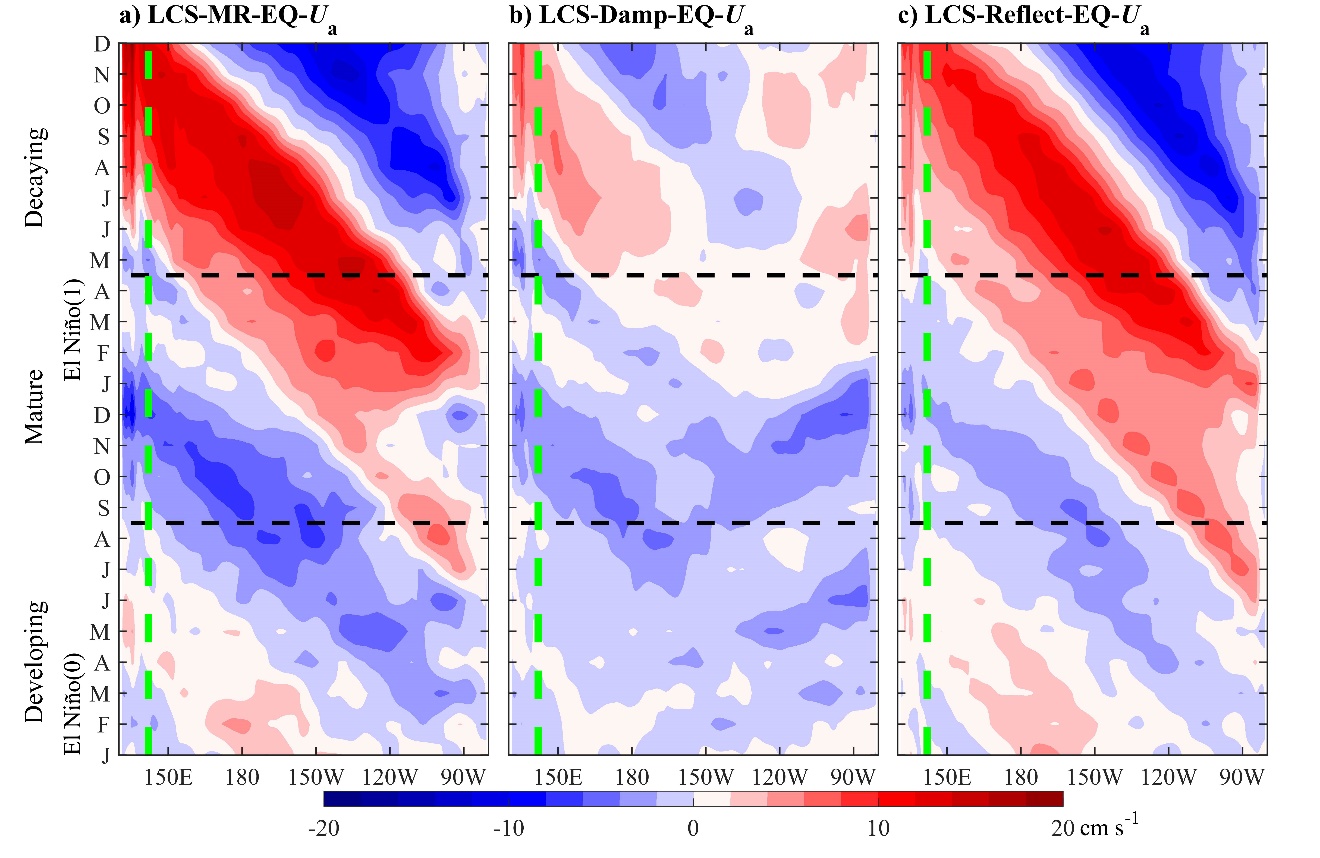 Figure S3. Longitude-time plots of composite Ua at the equator averaged between 600-820 m from (a) LCS-MR, (b) LCS-Damp, and (c) LCS-Reflect. The black dashed lines in each panel are used to separate the developing [January(0)-August(0)], mature [September(0)-April(1)], and decaying [May(1)-December(1)] stages based on the τxa_El Niño evolution in Figure 3a. The green dashed line in each panel denotes the longitude of the mooring site.